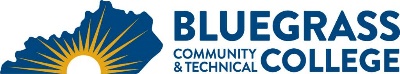 Program Coordinator: Don Halcomb	E-mail:  don.halcomb@kctcs.edu	Phone: (859) 246-6289Program Website: https://bluegrass.kctcs.edu/education-training/program-finder/computer-information-technology.aspx Student Name:		Student ID: Students need to be at KCTCS placement levels for all coursesNote:  25% of Total Program Credit Hours must be earned at Bluegrass Community and Technical College.Advisor Name:	Advisor Signature: _________________________________________Student Name:	Student Signature: ________________________________________First SemesterCreditsTermGradePrereqs/NotesCIT105 – Introduction to Computers3CIT120 – Computational Thinking3Heritage OR Humanities Course3ENG101 – Writing I3MAT150 – College Algebra3Total Semester Credit Hours15Second SemesterCreditsTermGradePrereqs/NotesCIT111 – Computer Hardware and Software4CIT150 – Internet Technologies ORCIT155 – Web Page Development ORCIT157 – Web Site Design and Production3Must select 2 of the following classes: CIT150, CIT155, CIT157CIT160 – Intro to Networking Concepts ORCIT161 – Intro to Networks4CIT170 – Database Design Fundamentals3Approved Level I Programming Language3Total Semester Credit Hours17Third SemesterCreditsTermGradePrereqs/NotesCIT150 – Internet Technologies ORCIT155 – Web Page Development ORCIT157 – Web Site Design and Production3Must select 2 of the following classes: CIT150, CIT155, CIT157CIT171 – SQL I3CIT180 – Security Fundamentals3Level I Web Programming Language Course3See list belowSocial and Behavioral Sciences Course3Total Semester Credit Hours15Fourth SemesterCreditsTermGradePrereqs/NotesLevel II Web Programming Lang Course3See list belowCIT293 – CIT Employability Studies1CIT253 – Data Driven Web Pages: Topic3Natural Science Course3CIT257 – Applied Internet Technologies ORCIT258 – Internet Technologies Seminar3Total Semester Credit Hours13Total Credential Hours60Special Instructions:Approved Electives (if applicable)Approved Electives (if applicable)Level I Web Programming Language Courses: See list belowLevel I Web Programming Language Courses: See list belowCIT 141PHP I (3)CIT 144Python I (3)CIT 148Visual Basic I (3)CIT 149 Java ILevel II Web Programming Language Courses: See list belowLevel II Web Programming Language Courses: See list belowCIT 241PHP II (3)CIT 244Python II (3)CIT 248Visual Basic II (3)CIT 249Java II (3)Level I Programming LanguagesLevel I Programming LanguagesCIT 140JavaScript I (3)CIT 141PHP I (3)CIT 142C++ I (3)CIT 143C# I (3)CIT 144Python I (3)CIT 145Perl I (3)CIT 146Swift I (3)CIT 147Programming I: Language (3)CIT 148Visual Basic I (3)CIT 149Java I (3)CIT 171SQL I (3)CS 115Introduction to Computer Programming (3)INF 120Elementary Programming (3)